Международная научно-практическая конференцияРЕЗУЛЬТАТЫ НАУЧНЫХ ИССЛЕДОВАНИЙ И РАЗРАБОТОК14 марта 2015 г.											г. Стерлитамак, Российская ФедерацияОБЩАЯ ИНФОРМАЦИЯФорма проведения конференции заочная (без упоминания в названии сборника).Языки конференции: русский, английский. Шифр конференции: МНПК-5.Сборнику материалов конференции будут присвоены библиотечные индексы УДК, ББK и международный стандартный книжный номер (ISBN). Авторские печатные экземпляры сборника будут высланы заказными бандеролями участникам конференции на почтовые адреса, указанные в заявках, а электронный вариант сборника будет доступен на сайте, в течение 7 рабочих дней после проведения конференции. Все участники конференции получат сертификаты.--------------------------------------------------------------------------------------------------------------------------------УСЛОВИЯ УЧАСТИЯ В КОНФЕРЕНЦИИОтправить оформленные в соответствии с требованиями статью, заявку квитанцию до 14 марта 2015 г. на адрес allconf@mail.ru. Файлы назвать по фамилии (например: Петров А.И.-статья, Петров А.И.-анкета, Петров А.И.-квитанция). В теме письма укажите шифр конференции МНПК-5. При получении материалов Оргкомитет в течение 2 рабочих дней отправляет на адрес автора письмо с подтверждением получения материалов. Участникам, не получившим подтверждения от оргкомитета, просьба продублировать материалы.--------------------------------------------------------------------------------------------------------------------------------ОСНОВНЫЕ НАПРАВЛЕНИЯ/СЕКЦИИ КОНФЕРЕНЦИИ:--------------------------------------------------------------------------------------------------------------------------------РЕКВИЗИТЫ ДЛЯ ОПЛАТЫООО «АГЕНТСТВО МЕЖДУНАРОДНЫХ ИССЛЕДОВАНИЙ»ИНН 02 74 900 966      КПП 02 74 01 001     ОГРН 115 028 000 06 50     р/с 407 028 104 060 0000 79 01Банк: Стерлитамакское отделение Башкирского отделения №8598 БИК 048073601Кор счет 301018103000000 00 601 в РКЦ НБ РБНазначение платежа. «За участие в конференции указать фамилию автора. Без НДС».Для получения реквизитов для оплаты организационного взноса участникам из других стран необходимо обратиться к Оргкомитету: allconf@mail.ru--------------------------------------------------------------------------------------------------------------------------------ОРГАНИЗАЦИОННЫЙ ВЗНОСОрганизационный взнос составляет 100 руб. за страницу (для иностранных участников – $4 за страницу). Взнос покрывает расходы, связанные с печатью сборника материалов конференции и его почтовой пересылкой участникам. Если требуется дополнительный экземпляр, то дополнительно оплачивается 200 руб. (для иностранных участников – $10).--------------------------------------------------------------------------------------------------------------------------------ТРЕБОВАНИЯ К СТАТЬЕОбъем: от 3 страниц. Формат текста: Microsoft Word (*.doc, *.docx). Формат страницы: А4 (210x297 мм). Поля (верхнее, нижнее, левое, правое): по 2 см. Шрифт: размер (кегль) – 14, тип – Times New Roman. Выравнивание: по ширине. Межстрочный интервал: полуторный. Используемая литература оформляется в конце текста под названием «Список использованной литературы». В тексте сноски обозначаются квадратными скобками с указанием в них порядкового номера источника по списку и через запятую – номера страницы (страниц), например: [5, с. 115].В конце статьи ставится знак охраны авторского права ©, фамилия и инициалы автора, а также год публикации – 2015. Количество авторов- не более 3.--------------------------------------------------------------------------------------------------------------------------------ОБРАЗЕЦ ОФОРМЛЕНИЯ СТАТЬИПетров А.И.,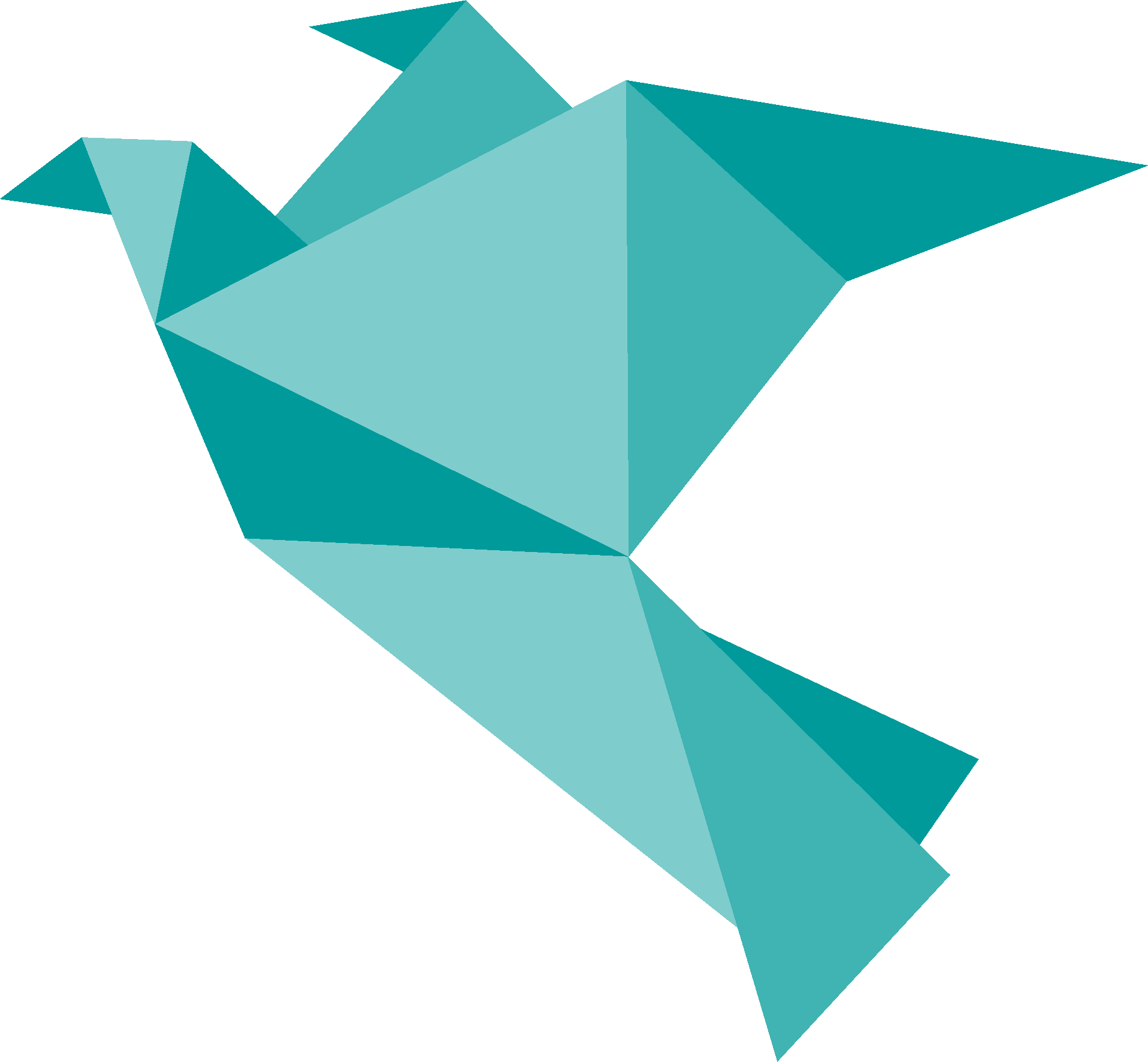 студент 5 курса факультета информатики и робототехникиУГАТУ,г. Уфа, Российская ФедерацияТЕХНОЛОГИИ НАКОПИТЕЛЕЙ ЭНЕРГИИТекст статьи. Текст статьи. Текст статьи. Текст статьи. Текст статьи. Текст статьи. [1,20].Список использованной литературы1. Источник.© Петров А.И., 2015--------------------------------------------------------------------------------------------------------------------------------АНКЕТА/ЗАЯВКА УЧАСТНИКА-----------------------------------------------------------------------------------------------------------------------------------------ТИПОВЫЕ ВЫХОДНЫЕ ДАННЫЕ СТАТЬИПетров А. И. Технологии накопителей энергии [Текст] / А. И. Петров// Актуальные проблемы науки третьего тысячелетия: материалы международной. науч.–практ. конф. (Стерлитамак, 11.01.2015 г.). – Стерлитамак: РИО АМИ, 2015. – 266 с.1. Биологические науки.7. Педагогические науки.13. Исторические науки.2. Ветеринарные науки.8. Политические науки.14. Технические науки..3. Географические науки.9. Психологические науки.15. Философские науки.4. Геолого-минералогические науки.10. Социологические науки.16. Химические науки.5. Физико-математические науки.11. Филологические науки17. Экономические науки.6. Медицинские науки.12. Фармацевтические науки.18. Юридические наукиФамилия, имя, отчество (полностью)Место работы, учебыУченая степень, звание, должность, курсКонтактный телефонE-mailНазвание статьиНаправление/СекцияСколько дополнительных экземпляров сборника требуетсяАдрес для отправки сборника (индекс обязателен)